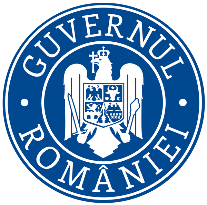                                  Ministerul Mediului,Apelor și Pădurilor               Agenţia Naţională pentru Protecţia MediuluiNr. ................/…………............. Decizia etapei de încadrareProiect    Ca urmare a solicitării de emitere a acordului de mediu adresate de COMUNA BRANIȘTEA, cu sediul în comuna Braniștea, sat Braniștea, judeţul Mehedinţi, prin reprezentant primar – Marin Ion, înregistrată la APM Mehedinţi  cu nr. 10490 din 09.09.2022, în baza Legii nr. 292/2018 privind evaluarea impactului anumitor proiecte publice şi private asupra mediului şi a Ordonanţei de urgenţă a Guvernului nr. 57/2007 privind regimul ariilor naturale protejate, conservarea habitatelor naturale, a florei şi faunei sălbatice, aprobată cu modificări şi completări prin Legea nr. 49/2011, cu modificările şi completările ulterioare, autoritatea competentă pentru protecţia mediului APM Mehedinţi  decide, ca urmare a consultărilor desfăşurate în cadrul şedinţei Comisiei de analiză tehnică  din data de 20.10.2022 că proiectul “Amenajare trotuar și zonă de parcare în zona Cinteza (piață, grădiniță, parc) localitatea Braniștea, comuna Braniștea, județul Mehedinți“ propus a fi amplasat în intravilanul localității Braniștea, judeţul Mehedinţi;    - nu se supune evaluării impactului asupra mediului.    Justificarea prezentei decizii:    I. Motivele pe baza cărora s-a stabilit necesitatea neefectuării evaluării impactului asupra mediului sunt următoarele:	1. Caracteristicile proiectului:    a) proiectul se încadrează în prevederile Legii nr.292/2018 privind evaluarea impactului anumitor proiecte publice şi private asupra mediului, anexa nr. 2, pct.10. lit.b)  - “proiecte de dezvoltare urbană, inclusiv construcția centrelor comerciale și a parcărilor auto publice”  b) dimensiunea și concepția întregului proiect: proiectul este unul de dimensiuni mici, terenul pe care se va realiza investiţia aparţine domeniului public având regimul de zonă drum comunal și rețele de utilități. Lucrările prevăzute prin prezentul proiect sunt necesare pentru creearea unei infrastructuri rutiere și pietonale viabile, în vederea sporirii siguranței și fluenței traficului.Zona studiată se situează în intravilanul localității Braniștea, zonă adiacentă drumului comunal DC 100, drum care face legătura cu DN 56A. Având în vedere că drumul comunal DC 100 este modernizat, investiția propusă se impune deoarece se intenționează stoparea degradării infrastructurii și menținerea în exploatare a sistemului de transport, facilitatea accesului în zona studiată, aducerea sistemului rutier la parametrii tehnici corespunzători categoriei drumului, asigurarea scurgerii aplor în condiții corespunzătoare standardelor în vigoare, asigurarea unor condiții optime de siguranță și confort în circulația auto și pietonală din zonă.Suprafața totală carosabilă parcare  - 410,00 mp, suprafața pietonală (trotuar) – 60,00 mp, bordură mare prefabricată 20x25 – lungime 70 m, număr locuri de parcare  22 locuri (suprafața 1 loc parcare – 12,50 mp), marcaje transversale – 20,00 mp, indicatoare rutiere – 2 buc., lungime rigolă carosabilă – 60,00 m.Lățimea părții carosabile a parcării este de 5,00 m la care se va amenaja și accesul din DC 100 pe o lățime de 1,60m cu tot cu rigola carosabilă. Structura rutieră pentru parcare – strat uzură tip BA16 – 4 cm; strat de legăturăBAD22,4 – 6 cm; strat de piatră spartă împănată – 15 cm; strat de fundație din balast – 20 cm; îmbrăcăminte cu beton asfaltic pe piatră spartă și balast. Structura trotuarului  - strat uzură tip BA8 – 4 cm; strat de piatră spartă împănată – 12 cm; strat de fundație din balast – 15 cm; îmbrăcăminte cu beton asfaltic pe piatră spartă și balast.Este necesară și o microorganizare de șantier, în vederea depozitării materiilor prime, materialelor, utilajelor și pentru muncitori. Apele pluviale ce spală parcarea - ape potențial impurificate cu produse petroliere, se vor preepura prin intermediul unui separator de produse petroliere, ce se va monta înainte de deversarea acestora în râul Drincea.  c) cumularea cu alte proiecte: nu este cazul;  d)utilizarea resurselor naturale, în special a solului, a terenurilor, a apei şi a biodivesităţii: se folosesc agregate minerale, piatră,  pământ, apă, combustibili  pentru utilaje, achiziționate de la firme autorizate;  e)cantitate și tipurile de deșeuri generate/gestionate: - proiectul va genera deşeuri  fără caracter periculos  în etapa de execuţie, deşeuri din construcţii și deșeuri menajere.f) poluarea și alte efecte negative: AER: pe perioada execuţiei lucrărilor de construcţii, sursele de poluare a aerului atmosferic sunt reprezentate de:lucrările efective de realizare a investiției (pregătirea terenului prin nivelare și compactare, realizarea straturilor, montarea bordurilor, realizarea stratului de legătură, așternerea tuturor straturilor excavare, manevrare pământ, manevrarea produselor de balastieră) – generează emisii slabe de praf în atmosferă;utilajele/echipamentele cu care se execută lucrările prevazute prin proiect – emisii specifice arderilor motoarelor cu combustie internă;pe perioada de funcţionare – nu este cazul.APĂ: apele de șiroaie pot produce eroziuni și antrenarea unor cantități importante de particule de pământ de diverse dimensiuni;pe perioada de funcţionare – nu este cazul;SOL: în timpul perioadei de execuţie, solul ar putea fi poluat fie local, fie pe zone restrânse cu poluanţi de natura produselor petroliere sau uleiurilor minerale provenite de la utilajele de execuţie, de la depozitarea necorespunzătoare a deșeurilor, pierderi accidentale de apă uzată;pe perioada de funcţionare – nu este cazul;ZGOMOT:zgomotul și alte surse de disconfort pot apărea de la utilaje doar în timpul executării proiectului;g)riscurile de accidente majore și/sau dezastre relevante pentru proiectul în cauză, inclusiv cele cauzate de schimbările climatice conform informațiilor științifice: nu este cazul. Datorită dimensiunilor proiectului nu se vor degaja cantități notabile de gaze cu efect de seră;h) riscurile pentru sănătatea umană: la faza de implementare a proiectului nu sunt identificate riscuri pentru sănătatea umană – punct de vedere emis de D.S.P. Mehedinți în data de 06.10.2022, dar trebuie să respecte distanța minimă de protecție sanitară – conform OMS nr.119/2014 completat și modificat prin OMS nr.994/2018  art.20. 2. Amplasarea proiectului:utilizarea actuală și aprobată a terenurilor: terenul pe care se va implementa proiectul este situat în intravilanul localității Braniștea, comuna Braniștea – aparținând domeniului public al comunei - are funcțiunea de drum comunal și rețele de utilități;bogăția, disponibilitatea, calitatea și capacitatea de regenerare relative ale resurselor naturale (inclusiv solul, terenurile, apa și biodiversitatea) din zonă și din subteranul acesteia –   proiectul va utiliza în cantităţi limitate - combustibili  pentru utilaje,  agregate minerale, pământ,  piatră, apă,  etc. -în etapa de realizare a proiectului;capacitatea de absorbţie a mediului natural: 1.zone umede, zone riverane, guri ale râurilor: nu este cazul;2.zone costiere și mediul marin: nu este cazul;3.zonele montane și forestiere: nu este cazul;4.arii naturale protejate de interes național, comunitar, internațional: amplasamentul pe care urmează să se realizeze proiectul se află în afara oricărei arii naturale protejate- conform punctului de vedere nr. 407/12.09.2022;5.zone clasificate sau protejate conform legislației în vigoare: nu este cazul;6.zonele în care au existat deja cazuri de nerespectare a standardelor de calitate a mediului prevăzute de legislația națională și la nivelul Uniunii Europene și relevante pentru proiect sau în care se consideră că există astfel de cazuri: nu este cazul.7.zonele cu o densitate mare a populației: lucrările se vor realiza într-o zonă urbană populată;8.peisajele și situri importante din punct de vedere istoric, cultural sau arheologic: nu este cazul – conform punctului de vedere al Direcției Județene pentru Cultură Mehedinți exprimat în data de 27.09.2022 3.Tipurile și caracteristicile impactului potențial:importanța și extinderea spațială a impactului: proiectul va avea impact local, numai în zona de lucru, şi numai în perioada de execuție ;natura impactului: la faza de execuție sursele de poluare vor avea un impact minor asupra aerului din cauza emisiilor de particule în suspensie, operaţiunile de realizare a proiectului, emisii de poluanți specifici gazelor de eșapament rezultate de la utilajele cu care se vor executa operațiile și de la vehiculele pentru transportul materialelor, de asemenea la faza de execuție a proiectului, impactul asupra factorului de mediu sol/subsol şi apă - va fi unul nesemnificativ eventuale poluări accidentale ale solului cu produse petroliere provenite de la utilaje, stocarea necontrolată a deșeurilor,a materiilor prime, pierderi accidentale de apă uzată, etc;la implementarea proiectului sursele potențiale de zgomot sunt lucrările propriuzise de realizare a proiectului, folosirea anumitor grupuri specifice de utilaje, transportul materialelor;natura transfrontieră a impactului – nu este cazul;intensitatea şi complexitatea impactului –în faza de realizare a proiectului, impactul este nesemnificativ în cazul în care se respectă toate condiţiile de realizare ale acestuia; probabilitatea impactului – redusă, atât pe perioada de execuţie cât şi în perioada de funcţionare;debutul, durata, frecvenţa şi reversibilitatea preconizate ale impactului – durata aproximativă a implementării proiectului și implicit a impactului asupra mediului este evaluată la aproximativ câteva luni luni de zile după obţinerea autorizaţiei de construire;cumularea impactului cu impactul altor proiecte existente și/sau aprobate: nu este cazul;posibilitatea de reducere efectivă a impactului: se vor respecta condiţiile de realizare impuse prin prezentul act.observații din partea publicului:pe perioada parcurgerii etapei de încadrare nu au fost observații din partea publicului (au fost publicate anunțuri în ziarul Obiectiv Mehedințean, la sediul Primăriei Braniștea și pe site-ul Agenției pentru Protecția Mediului Mehedinți).      II. Motivele pe baza cărora s-a stabilit necesitatea neefectuării evaluării adecvate sunt următoarele:proiectul nu intră sub incidenţa art.28 din O.U.G. nr.57/2007 privind regimul ariilor natural protejate, conservarea habitatelor natural, a florei şi faunei sălbatice, aprobată prin Legea nr.49/2011, cu modificările şi completările ulterioare  - urmând a se realiza în afara oricărei arii natural protejate.        III. Motivele pe baza cărora s-a stabilit necesitatea neefectuării evaluării impactului asupra corpurilor de apă – conform punctului de vedere exprimat de A.N.A.R. – S.G.A. Mehedinți în data de 19.10.2022. Realizarea acestui proiect se va face cu respectarea următoarelor condiții :a). pentru factorul de mediu apă:-în perioada de execuţie a proiectului se va delimita foarte bine zona de lucru şi se va evita ocuparea, suplimentarea sau lărgirea frontului de lucru în afara amplasamentului;- pentru organizarea de șantier apa potabilă va fi  procurata din surse controlate iar grupul sanitar (toaletă ecologică) se va vidanja numai cu firme autorizate; - lucrările se vor executa numai pe terenuri reglementate din punct de vedere juridic;- lucrările proiectate se vor corela funcțional sub aspect hidrotehnic cu lucrările existente, executate în zonă, după caz;- se vor lua toate măsurile în vederea evitării poluării  pânzei freatice și a solului în zona organizării de șantier, în vederea evitării fenomenului de șiroire;- se vor impermeabiliza toate zonele cu risc de poluare, se vor realiza șanțuri de gardă dacă este cazul, se vor asigura substanțe abosorbante pe amplasament în vederea unei bune gestionări a eventualelor poluări accidentale, etc;- se va monta un separator de produse petroliere, în vederea preepurării apelor pluviale ce spală parcarea – ape potențial impurificate cu produse petroliere/uleiuri; separatorul se va monta inainte de deversarea apelor pluviale în râul Drincea;b). pentru factorul de mediu aer:-la implementarea proiectului se vor folosi utilaje periodic verificate tehnic, de generație recentă, dotate  cu sisteme catalitice de reducere a poluanților;-transportul de materiale se va face pe trasee optime;-reducerea vitezei de circulației; -măsuri pentru reducerea emisiilor de noxe toxice prin: menținerea utilajelor și mijloacelor de transport în stare tehnică corespunzătoare,  impunerea de restricții de viteză pentru mijloacele de transport;-pentru realizarea investiției se vor utiliza doar căile de acces existente iar transportul      materialelor se va face respectându-se graficul de lucrări în sensul limitării traseului şi programului de lucru în scopul evitării creeării de  disconfort de orice fel locuitorilor din zonă;-se vor umecta traseele de drum în vederea evitării formării particulelor în suspensie, se vor folosi prelate pentru toate mijloacele de transport;- se vor acoperi/umecta depozitele de materiale granulate/pulverulente – în vederea evitării fenomenului de vântuire;- lucrările se vor realiza respectându-se distanțele de siguranță fată de drumul comunal DC 100;c). pentru factorul de mediu sol:-în perioada de execuție a investiției pot apărea accidental poluări ale solului prin pierderea de carburanți, uleiuri/combustibili de la utilajele folosite, fapt pentru care se vor lua măsuri de asigurare a substanțelor absorbante pe amplasament; orice schimb de ulei/piese/reparaţii în incinta amplasamentului este interzisă – aceste operaţiuni – în cazul în care se impun- se vor realiza doar în locuri special amenajate la societăţile autorizate în acest sens;-alimentarea cu carburanți a utilajelor folosite la realizarea investiției, se va face fie de la stații de distribuție carburanți autorizate fie cu cisterme speciale dotate cu cuplaje etanșe și numai în locuri special amenajate în vederea evitării poluării de orice fel a solului;- după terminarea lucrărilor suprafața ocupată de șantier– va fi adusă la starea iniţială, este interzis să se abandoneze orice tip de deşeu (menajer şi din construcţie)/materie primă pe amplasament sau în vecinatatea acestuia după executarea lucrărilor.d).pentru factorul de mediu zgomot: -având în vedere că investiția se va realiza într-o zonă populată (în imediata apropiere a zonei de centru – grădiniță, piață) lucrările se vor desfășura doar în timpul zilei fără a se creea disconfort fonic instituțiilor și populației din zonă și cu respectarea programului de odihnă al vecinilor; se vor folosi doar căile de acces existente iar tonajul utilajelor se va adapta tipului de drum folosit;-se va respecta graficul de lucrări în sensul limitării traseului şi programului de lucru în scopul evitării creeării de  disconfort de orice fel locuitorilor din zonă;-se vor folosi utilaje dotate cu amortizoare de zgomot, în vederea limitării disconfortului fonic, se va respecta SR 10009/2017. Acustica.Limite admisibile ale nivelului de zgomot din mediul ambiant;e). gospodărirea deșeurilor rezultate pe amplasament:-deşeurile vor fi depozitate controlat, în locuri bine stabilite şi amenajate corespunzător prevederilor în vigoare şi a unei depozitări temporare în pubele/recipienți, etc. destinate fiecărui tip de deşeu în parte.-deşeurile menajere vor fi preluate de către o societate de salubritate locală, autorizată pentru activităţi precum colectarea, sortarea, transportul şi depozitarea deşeurilor menajere în locuri special amenajate;-este interzisă depunerea şi acumularea de deşeuri menajere în locuri neconforme şi necontrolat, pentru a nu se constitui ca factor poluant pentru locuitorii din zonă;- este interzisă creearea stocurilor de deșeuri de orice fel, aruncarea/ abandonarea acestora pe amplasament și în afara acestuia;- nu se vor bloca căile de acces existente cu materie primă/ materiale/ utilaje/ deșeuri/ instalații. etc.    Prezenta decizie este valabilă pe toată perioada de realizare a proiectului, iar în situaţia în care intervin elemente noi, necunoscute la data emiterii prezentei decizii, sau se modifică condiţiile care au stat la baza emiterii acesteia, titularul proiectului are obligaţia de a notifica autoritatea competentă emitentă.La finalizarea lucrărilor se va notifica Agenţia pentru Protecţia Mediului Mehedinţi - în vederea verificarii realizarii proiectului în conformitate cu cerinţele legale şi cu condiţiile din prezentul act şi intocmirii procesului verbal de constatare a respectării tuturor condiţiilor impuse, proces-verbal care va face parte din procesul-verbal de recepţie la terminarea lucrărilor.    Orice persoană care face parte din publicul interesat şi care se consideră vătămată într-un drept al său ori într-un interes legitim se poate adresa instanţei de contencios administrativ competente pentru a ataca, din punct de vedere procedural sau substanţial, actele, deciziile ori omisiunile autorităţii publice competente care fac obiectul participării publicului, inclusiv aprobarea de dezvoltare, potrivit prevederilor Legii contenciosului administrativ nr. 554/2004, cu modificările şi completările ulterioare.    Se poate adresa instanţei de contencios administrativ competente şi orice organizaţie neguvernamentală care îndeplineşte condiţiile prevăzute la art. 2 din Legea nr. 292/2018 privind evaluarea impactului anumitor proiecte publice şi private asupra mediului, considerându-se că acestea sunt vătămate într-un drept al lor sau într-un interes legitim.    Actele sau omisiunile autorităţii publice competente care fac obiectul participării publicului se atacă în instanţă odată cu decizia etapei de încadrare, cu acordul de mediu ori, după caz, cu decizia de respingere a solicitării de emitere a acordului de mediu, respectiv cu aprobarea de dezvoltare sau, după caz, cu decizia de respingere a solicitării aprobării de dezvoltare.    Înainte de a se adresa instanţei de contencios administrativ competente, persoanele prevăzute la art. 21 din Legea nr.292/2018 privind evaluarea impactului anumitor proiecte publice şi private asupra mediului au obligaţia să solicite autorităţii publice emitente a deciziei prevăzute la art. 21 alin. (3) sau autorităţii ierarhic superioare revocarea, în tot sau în parte, a respectivei decizii. Solicitarea trebuie înregistrată în termen de 30 de zile de la data aducerii la cunoştinţa publicului a deciziei.    Autoritatea publică emitentă are obligaţia de a răspunde la plângerea prealabilă prevăzută la art. 22 alin. (1) în termen de 30 de zile de la data înregistrării acesteia la acea autoritate.    Procedura de soluţionare a plângerii prealabile prevăzută la art. 22 alin. (1) este gratuită şi trebuie să fie echitabilă, rapidă şi corectă.    Prezenta decizie poate fi contestată în conformitate cu prevederile Legii nr. 292/2018 privind evaluarea impactului anumitor proiecte publice şi private asupra mediului şi ale Legii nr. 554/2004, cu modificările şi completările ulterioare.Director Executiv,                                                    Constantin Viorel VIȘAN        Şef serviciu A.A.A.,                                   		                       Întocmit,   Dragoş Nicolae TARNIŢĂ                                                          Amalia EPURAN      Decizia etapei de încadrareNr. 58 din 20.06.2019    Ca urmare a solicitării de emitere a acordului de mediu adresate de COMUNA HUSNICIOARA, reprezentată de domunul Creţescu Emanoil Petrişor, în calitate de primar al comunei Husnicioara, cu domiciliul în judeţul Mehedinţi, comuna Husnicioara, satul Selişteni, înregistrată la APM Mehedinţi  cu nr. 6633  din 13.05.2019, în baza Legii nr. 292/2018 privind evaluarea impactului anumitor proiecte publice şi private asupra mediului şi a Ordonanţei de urgenţă a Guvernului nr. 57/2007 privind regimul ariilor naturale protejate, conservarea habitatelor naturale, a florei şi faunei sălbatice, aprobată cu modificări şi completări prin Legea nr. 49/2011, cu modificările şi completările ulterioare, autoritatea competentă pentru protecţia mediului APM Mehedinţi  decide, ca urmare a consultărilor desfăşurate în cadrul şedinţei Comisiei de analiză tehnică  din data de 07.06.2019 că proiectul “Reabilitare şi modernizare drumuri comunale DC15A localitatea Husnicioara şi DC18 localitatea Bădiţeşti, comuna Husnicioara, judeţul Mehedinţi” propus a fi amplasat în intravilanul şi extravilanul comunei Husnicioara, satele Husnicioara şi Bădiţeşti, judeţul Mehedinţi;    - nu se supune evaluării impactului asupra mediului.    Justificarea prezentei decizii:    I. Motivele pe baza cărora s-a stabilit necesitatea neefectuării evaluării impactului asupra mediului sunt următoarele:	1. Caracteristicile proiectului:    a) proiectul se încadrează în prevederile Legii nr.292/2018 privind evaluarea impactului anumitor proiecte publice şi private asupra mediului, anexa nr. 2, pct. 13a) – “orice modificări sau extinderi, altele decât cele pravazute la pct.24 din anexa nr.1, ale proiectelor prevazute în anexa nr.1 sau în prezenta anexă, deja autorizate, executate sau în curs de a fi executate, care pot avea efecte semnificative negative asupra mediului”;  b) dimensiunea și concepția întregului proiect: proiectul este unul de mici dimensiuni şi constă în modernizarea drumurilor comunale DC15A şi DC18 - drumul comunal 15A face trecerea dinspre centrul localităţii spre zonele de exploatare agricolă şi asigură legatura cu celalalte localităţi şi cu DJ 607 A, iar drumul comunal 18 face trecerea din centrul satului Bădiţeşti spre terenurile agricole, spre celalalte localităţi dinspre DJ 607 A, respectiv DC 18 face legatura cu comuna Prunişor şi localitatea Zegaia din aceaşi comună. Drumurile propuse spre modernizare sunt: DC15A – L = 1839,62ml şi DC18 – L = 4334.88ml – în total 6174,5ml. La ambele drumuri lăţimea părţii carosabile este de 5,00m, lăţime şanţ pereat 2x1,00m, acostamente 2x0,5m, suprafaţa afectată de lucrări pentru DC15A este de 14716,96mp iar pentru DC18este de 34679,04mp. Drumurile propuse spre modernizare asigură legătura cu alte drumuri județene, comunale și sătești din comuna Husnicioara și permit accesul locuitorilor comunei la obiective de interes public, la terenuri agricole și păduri.Drumurile ce fac obiectul investiției propuse sunt în prezent drumuri de pământ, având o structură din balast, în stare avansată de degradare având numeroase gropi și praf, ceea ce face ca traficul rutier din zonă să se desfășoare cu mare greutate. Lucrările propuse pentru reabilitarea şi modernizarea acestor drumuri sunt:▪excavarea şi depozitarea în condiţii optime a materialului granular existent neafectat;▪ săpătură de pământ în corpul drumului pe o adâncime de 40cm;▪aşternere strat de material granular rezultat în urma excavării, înaintea efectuării operaţiei de săpătură, având o grosime de 7cm şi folosirea acestuia ca strat de formă;▪aşternere strat de fundaţie din balast, în grosime de 25cm;▪aşternerea unui strat de fundaţie din piatră spartă amestec optimal în grosime de 15cm;▪aşternerea a două straturi din mixturi asfaltice strat de binder BA 22.4 leg 50/70 PS (cu pietriş sortat) – BADPC 22.4 de 6cm grosime;▪strat de uzură din beton asfaltic BA 16 rul 50/70 PC (cu pietriş concasat) – BAPC 16 de 4cm grosime. Acostamentele vor fi consolidate din piatră spartă.Privind scurgerea apelor – se vor realiza şanţuri pereate şi anume : săpătură de pământ, strat de nisip, strat de beton. Pe DC 18 şanţuri pereate pe stanga cu L=4334,88ml şi şanţuri pereate pe dreapta cu L=4334,88ml. . Pe DC 15A şanţuri pereate pe stanga cu L=1839,62ml şi şanţuri pereate pe dreapta cu L=1839,62ml.Pe drumul DC18 se vor realiza 12 podeţe tubulare din care 4 transversale şi 8 laterale – cu Dn=600mm şi L=6,90ml.Pe DC15A se vor realiza 9 podeţe tubulare din care 5 transversale şi 4 laterale cu Dn=600mm şi L=6,90ml.Poduri existente de-a lungul traseului: DC15A traversează un pod existent peste pârâul Husnicioara iat DC 18 traversează un pod existent peste pârâul Huşniţa. La aceste poduri nu se vor executa lucrări de reparaţii sau lucrări în albia sau pe malurile cursului de apă. La aceste poduri se aşterne doar un strat de asfalt.Privind siguranţa circulaţiei: se vor monta indicatoare pentru o semnalizare corespunzătoare a drumului şi marcaje transversal şi longitudinale conform normativelor în vigoare.  c) cumularea cu alte proiecte: nu este cazul;  d)utilizarea resurselor naturale, în special a solului, a terenurilor, a apei şi a biodivesităţii: în cantităţi limitate se folosesc balast, ciment, nisip, agregate de râu sortate, mixturi asfaltice, apă, lemn, combustibili  pentru utilaje, achiziționate de la firme autorizate;  e)cantitate și tipurile de deșeuri generate/gestionate: - proiectul va genera deşeuri  fără caracter periculos  în etapa de execuţie, deşeuri din construcţii și deșeuri menajere.f)poluarea și alte efecte negative: AER: pe perioada execuţiei lucrărilor de construcţii, sursele de poluare a aerului atmosferic sunt reprezentate de:lucrările de săpătură pentru realizare sistem rutier şi de punere în operă a materialelor de construcţii – ce pot genera emisii slabe de praf în atmosferă;utilajele/echipamentele cu care se execută lucrările prevazute prin proiect – emisii specifice arderilor motoarelor cu combustie internă;pe perioada de funcţionare – nu este cazul.APĂ: pe perioada de construire a obiectivului de investiţii există posibilitatea apariţiei poluării accidentale datorită utilajelor/maşinilor prost întreţinute. În cazul unor scurgeri accidentale, aceste substanţe pot pătrunde în pânza freatică superioară.SOL: în timpul perioadei de execuţie, solul ar putea fi poluat fie local, fie pe zone restrânse cu poluanţi de natura produselor petroliere sau uleiurilor minerale provenite de la utilajele de execuţie,ZGOMOT:zgomotul și alte surse de disconfort pot apărea de la utilaje în timpul executării proiectului;g)riscurile de accidente majore și/sau dezastre relevante pentru proiectul în cauză, inclusiv cele cauzate de schimbările climatice, conform informațiilor:  se vor respecta procedurile de lucru, privind manipularea, transportul şi depozitarea buteliilor de oxigen şi acetilenă, necesare realizării investiţiei, conform fişelor tehnice de securitate ale substanţelor. După folosire buteliile goale se vor preda distribuitorului autorizat, folosindu-se mijloacele de transport ale acestuia atât la distribuţie cât şi la preluare în vederea eliminării riscului de accidente majore. Datorită dimensiunilor reduse ale proiectului nu se vor degaja cantități notabile de gaze cu efect de seră;h)riscurile pentru sănătatea umană: la faza de implementare a proiectului nu sunt identificate riscuri pentru sănătatea umană. 2. Amplasarea proiectului:utilizarea actuală și aprobată a terenurilor: terenul pe care se va implementa proiectul este situat în intravilanul şi extravilanul comunei Husnicioara și este destinat zona drumuri comunale şi uliţe, reţele utilităţi;bogăția, disponibilitatea, calitatea și capacitatea de regenerare relative ale resurselor naturale (inclusiv solul, terenurile, apa și biodiversitatea) din zonă și din subteranul acesteia –   proiectul va utiliza în cantităţi limitate - balast, ciment, nisip, agregate de râu sortate, mixturi asfaltice, apă, lemn, combustibili  pentru utilaje, achiziționate de la firme autorizate -în etapa de realizare a proiectului;capacitatea de absorbţie a mediului natural: 1.zone umede, zone riverane, guri ale râurilor: nu este cazul;2.zone costiere și mediul marin: nu este cazul;3.zonele montane și forestiere: nu este cazul;4.arii naturale protejate de interes național, comunitar, internațional: amplasamentul pe care urmează să se realizeze proiectul se află în afara oricărei arii de protecţie conform Punctului de Vedere nr. 723 din 14.05.2019, emis de Biroul Calitatea Factorilor de Mediu din cadrul APM Mehedinți;5.zone clasificate sau protejate conform legislației în vigoare: nu este cazul;6.zonele în care au existat deja cazuri de nerespectare a standardelor de calitate a mediului prevăzute de legislația națională și la nivelul Uniunii Europene și relevante pentru proiect sau în care se consideră că există astfel de cazuri: nu este cazul.7.zonele cu o densitate mare a populației: lucrările se vor realiza în zone populate, o parte din aceste drumuri comunale – cele din intravilan străbat zone populate;8.peisajele și situri importante din punct de vedere istoric, cultural sau arheologic: nu este cazul. 3.Tipurile și caracteristicile impactului potențial:importanța și extinderea spațială a impactului: proiectul va avea impact local, numai în zona de lucru, în perioada de execuție, fără a fi afectată populația comunei Husnicioara;natura impactului: la faza de execuție sursele de poluare vor avea un impact minor asupra aerului datorită emisiilor de particule în suspensie, rezultate din antrenarea particulelor fine de pământ în timpul execuţiei lucrărilor de terasamente, manevrarea şi punerea în operă a materialelor de construcţii,traficul greu specific şantierului;de asemenea la faza de execuție a proiectului, impactul asupra factorului de mediu sol/subsol poate fi unul semnificativ dacă se produc poluări cu produse petroliere provenite de la utilaje, stocarea necontrolată a deșeurilor, etc;la implementarea proiectului sursele potențiale de zgomot sunt lucrările propriuzise de realizare a sistemului rutier, transportul materialelor;natura transfrontieră a impactului – nu este cazul;intensitatea şi complexitatea impactului –proiectul propus generează un impact pozitiv indirect, pe termen lung asupra calităţii aerului (diminuarea prafului şi a fenomenelor de vântuire datorită asfaltării), din punct de vedere social şi economic, contribuind la dezvoltarea comunităţii; probabilitatea impactului – redusă, numai pe perioada de execuţie;debutul, durata, frecvenţa şi reversibilitatea preconizate ale impactului – durata aproximativă a implementării proiectului și implicit a impactului asupra mediului este evaluată la zece luni;cumularea impactului cu impactul altor proiecte existente și/sau aprobate: nu este cazul;posibilitatea de reducere efectivă a impactului: se vor respecta condiţiile de realizare impuse prin prezentul act.    II. Motivele pe baza cărora s-a stabilit necesitatea neefectuării evaluării adecvate sunt următoarele:proiectul nu intră sub incidenţa art.28 din O.U.G. nr.57/2007 privind regimul ariilor natural protejate, conservarea habitatelor natural, a florei şi faunei sălbatice, aprobată prin Legea nr.49/2011, cu modificările şi completările ulterioare  - conform punctului de vedere nr.723/14.05.2019, emis de Biroul Calitatea Factorilor de Mediu din cadrul Agenţiei pentru Protecţia Mediului Mehedinţi.        III. Motivele pe baza cărora s-a stabilit necesitatea neefectuării evaluării impactului asupra corpurilor de apă ––conform punctului de vedere exprimat de reprezentantul A.N.A.R. –S.G.A. Mehedinţi în şedinţa Comisiei de Analiză Tehnică din data de 07.06.2019 şi consemnat în Procesul Verbal nr. 8130/07.06.2019 al şedinţei precum şi a avizului de gospodărire a apelor nr.29 din 14.06.2019 emis de Sistemul de Gospodărire a apelor Mehedinţi.Realizarea acestui proiect se va face cu respectarea următoarelor condiții :a). pentru factorul de mediu apă: se vor folosi toalete ecologice pentru personalul ce execută lucrarea;-în perioada de execuţie a proiectului se va delimita foarte bine zona de lucru şi se va evita ocuparea, suplimentarea sau lărgirea frontului de lucru în afara amplasamentului în vederea limitării riscului de poluare al apei şi solului;-organizarea de şantier se va realiza numai pe amplasamentul proiectului, limitându-se minim suprafeţele ocupate; în cazul  organizării de şantier se va crea un sistem adecvat de drenaj al apelor pluviale – rigole perimetrale impermeabilizate; suprafaţa ocupată de organizarea de şantier fie se va betona, fie se va impermeabiliza fie se va balasta;  apa potabilă va fi  procurată din surse controlate iar grupurile sanitare (toalete ecologice) folosite la organizarea de şantier se vor vidanja periodic numai cu firme autorizate; după terminarea lucrărilor suprafaţa ocupată de spaţiile de depozitare/organizarea de şantier – va fi adusă la starea initială (se va curăţa amplasamentul organizării de şantier de orice fel de rest de materii prime/materiale, deşeuri, se vor lua măsuri de protejare a solului prin decaparea stratului vegetal şi refacerea acestuia după executarea investiţiei); - este interzisă spălarea utilajelor in orice curs de apa din apropiere;este interzisă aruncarea oricăror materiale în albiile sau pe malurile pârâurilor Husnicioara şi Huşniţa;- la punerea în funcţiune a lucrărilor, beneficiarul va întocmi documentaţia necesară pentru obţinerea autorizaţiei de gospodărire a apelor;-lucrările proiectate se vor corela funcţional sub aspect hidrotehnic cu lucrările existente, executate în zonă, după caz;- se vor regăsi pe amplsament produse absorbante ce se vor folosi în cazul unor poluări accidentale;-lucrările se vor executa numai pe terenuri reglementate din punct de vedere juridic;-se vor respecta toate condiţiile din avizul nr.29/14.06.2019 de gospodărire a apelor emis de S.G.A. Mehedinţi.b). pentru factorul de mediu aer:-la implementarea proiectului se vor folosi utilaje periodic verificate tehnic, de generație recentă, dotate  cu sisteme catalitice de reducere a poluanților;-transportul de materiale se va face pe trasee optime;-reducerea vitezei de circulației; -măsuri pentru reducerea emisiilor de noxe toxice prin: menținerea utilajelor și mijloacelor de transport în stare tehnică corespunzătoare,  impunerea de restricții de viteză pentru mijloacele de transport;-pentru realizarea investiției se vor utiliza doar căile de acces existente iar transportul      materialelor se va face respectându-se graficul de lucrări în sensul limitării traseului şi programului de lucru în scopul evitării creeării de  disconfort de orice fel locuitorilor din zonă;-depozitele de materii prime ce pot fi antrenate de vânt se vor acoperi evitându-se fenomenul de vântuire;-stropirea suprafeţelor de rulare în perioadele de uscăciune, la intervale de timp astfel încât să se reducă emisia de particule fine generate de traficul din zonă;- dotarea mijloacelor de transport cu prelate;c). pentru factorul de mediu sol:-în perioada de execuție a investiției pot apărea accidental poluări ale solului prin pierderea de carburanți, uleiuri/combustibili de la utilajele folosite, fapt pentru care se vor lua măsuri de asigurare a substanțelor absorbante pe amplasament; orice schimb de ulei/piese/reparaţii în incinta amplasamentului este interzisă – aceste operaţiuni – în cazul în care se impun- se vor realiza doar în locuri special amenajate la societăţile autorizate în acest sens; alimentarea utilajelor ce execută lucrarea se va face pe cât posibil la staţiile de distribuţie carburanţi autorizate, în cazul în care această operaţiune se impune – alimentarea autovehiculelor se va face numai în perimetrul organizării de şantier, sub supravegherea atentă a etanşeităţii recipienţilor şi folosindu-se substanţele absorbante în caz de poluare accidentală;d).pentru factorul de mediu zgomot: -investiția se va realiza doar in timpul zilei fără a se creea disconfort fonic  populației și cu respectarea programului de odihnă al acesteia; se vor folosi doar căile de acces existente iar tonajul utilajelor se va adapta tipului de drum folosit;-controlul periodic al zgomotului şi folosirea de utilaje şi mijloace de transport cu motoare performante dotate cu amortizoare de zgomot;-dacă va fi cazul, pentru reducerea impactului zgomotului, la niveluri acceptabile asupra mediului natural şi rezidenţial, se vor folosi panouri fonoabsorbante în zonele aflate în apropierea locuinţelor; se va respecta programul de odihnă al locuitorilor din zonă;e). gospodărirea deșeurilor rezultate pe amplasament:-deşeurile menajere vor fi depozitate controlat, în locuri bine stabilite şi amenajate corespunzător prevederilor în vigoare şi a unei depozitări temporare în pubele destinate fiecărui tip de deşeu în parte; pentru evidenţierea acestei operaţiuni se vor alege pubele de culori diferite şi inscripţionate conform tipului de deşeu pe care îl conţin.-deşeurile menajere vor fi preluate de către o societate de salubritate locală, autorizată pentru activităţi precum colectarea, sortarea, transportul şi depozitarea deşeurilor menajere în locuri special amenajate;- este interzisă depunerea şi acumularea de deşeuri menajere în locuri neconforme şinecontrolat, pentru a nu  genera un impact negativ asupra stării de sănătate a populaţiei din zonă;-după executarea lucrărilor de investiţii zonele afectate vor fi renaturalizate; este interzis să se abandoneze orice tip de deşeu (menajer şi din construcţie)/materie primă pe amplasament sau în vecinatatea acestuia după executarea lucrărilor.    Prezenta decizie este valabilă pe toată perioada de realizare a proiectului, iar în situaţia în care intervin elemente noi, necunoscute la data emiterii prezentei decizii, sau se modifică condiţiile care au stat la baza emiterii acesteia, titularul proiectului are obligaţia de a notifica autoritatea competentă emitentă.La finalizarea lucrărilor se va notifica Agenţia pentru Protecţia Mediului Mehedinţi - în vederea verificarii realizarii proiectului în conformitate cu cerinţele legale şi cu condiţiile din prezentul act şi intocmirii procesului verbal de constatare a respectării tuturor condiţiilor impuse, proces-verbal care va face parte din procesul-verbal de recepţie la terminarea lucrărilor.    Orice persoană care face parte din publicul interesat şi care se consideră vătămată într-un drept al său ori într-un interes legitim se poate adresa instanţei de contencios administrativ competente pentru a ataca, din punct de vedere procedural sau substanţial, actele, deciziile ori omisiunile autorităţii publice competente care fac obiectul participării publicului, inclusiv aprobarea de dezvoltare, potrivit prevederilor Legii contenciosului administrativ nr. 554/2004, cu modificările şi completările ulterioare.    Se poate adresa instanţei de contencios administrativ competente şi orice organizaţie neguvernamentală care îndeplineşte condiţiile prevăzute la art. 2 din Legea nr. .... privind evaluarea impactului anumitor proiecte publice şi private asupra mediului, considerându-se că acestea sunt vătămate într-un drept al lor sau într-un interes legitim.    Actele sau omisiunile autorităţii publice competente care fac obiectul participării publicului se atacă în instanţă odată cu decizia etapei de încadrare, cu acordul de mediu ori, după caz, cu decizia de respingere a solicitării de emitere a acordului de mediu, respectiv cu aprobarea de dezvoltare sau, după caz, cu decizia de respingere a solicitării aprobării de dezvoltare.    Înainte de a se adresa instanţei de contencios administrativ competente, persoanele prevăzute la art. 21 din Legea nr.292/2018 privind evaluarea impactului anumitor proiecte publice şi private asupra mediului au obligaţia să solicite autorităţii publice emitente a deciziei prevăzute la art. 21 alin. (3) sau autorităţii ierarhic superioare revocarea, în tot sau în parte, a respectivei decizii. Solicitarea trebuie înregistrată în termen de 30 de zile de la data aducerii la cunoştinţa publicului a deciziei.    Autoritatea publică emitentă are obligaţia de a răspunde la plângerea prealabilă prevăzută la art. 22 alin. (1) în termen de 30 de zile de la data înregistrării acesteia la acea autoritate.    Procedura de soluţionare a plângerii prealabile prevăzută la art. 22 alin. (1) este gratuită şi trebuie să fie echitabilă, rapidă şi corectă.    Prezenta decizie poate fi contestată în conformitate cu prevederile Legii nr. 292/2018 privind evaluarea impactului anumitor proiecte publice şi private asupra mediului şi ale Legii nr. 554/2004, cu modificările şi completările ulterioare.Director Executiv,                                                     Dragoş Nicolae TARNIŢĂ    Şef serviciu A.A.A.,                                   		 Şef birou C.F.M.,        Marilena FAIER                                                       Liviu CĂPRESCU                 Întocmit ,                                                                 Întocmit,   Amalia EPURAN						Cristian MIREAAgenţia pentru Protecţia Mediului Mehedinţi